Restaurant Closures and Updates Spring 2022-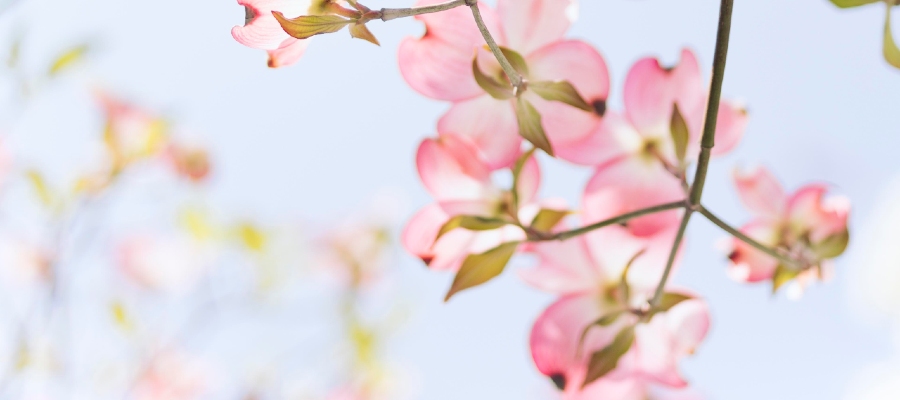 Subject to Change	Black– called restaurant, done for now	/      Red – need to call back restaurant later    /     Altitude Bar & Grill	open 	Mon-Fri 3pm to 9pm, Sat & Sun 12pm to 9pm, Kitchen hoursAnnapurna 	open 	Wed-Mon 12pm to 2:30pm & 4:30pm to 8:30pmBart & Yeti’s	open		Daily 11am to 3pm- closed May 2nd-16th (Dinner not available until Memorial Day) Big Bear Bistro	open 	Daily 8am to 4pm, starting April 1st 9am-4pm, starting May 1st 9am-3pm Blue Moose Pizza              	open 	Daily 11am to 9pm – closed April 30th until May 27th Blue Cow              	open 	Daily 11am to 6pm, weekend’s 7pm/8pm - closed May 1st – TBD for the Summer Bully Ranch                     	open 	Daily 11am to 10pm Crespelle/7 Hermits	open 	Daily 9am to 9pm – might close in May – call back April 15th to confirm Deca+Bol		open 	Daily 4pm to 11pm - closed April 24th till May 20th, 2022 – Mon & Tues closed in May  Elways                                 	open 	Wed-Sun at 5pm to 9pm - Closed April 25th-May 6th, 2022El Segundo                       	open 	Daily 11:30am to 10pm - closed April 25th till May 12th, 2022Fall Line Kitchen & Cocktails	open 	Daily 11am to 10pm - closed May 1st till May 8th, 2022Fitz Bar & Restaurant 	open  	Tues-Sun 3pm to 9pm - closed April 25th till May 25th, 2022 Flame              	open 	Wed-Sun 5pm to 9pm – closed Mon & Tues from April 25th til May 1st, 2022Garfinkles                          	open 	Daily 11am to 8pm - closed probably May 2nd - June 2nd, 2022 The George		open 	Mon –Fri 5pm-9:30pm (Food) Sat & Sun 5pm-10pm– 5pm-2am (Bar) – starting  
 				April 19th  4pm-1am Gashouse-Edwards           open 	Daily 11am-close (8:30pm last dinner reservation in off season) Lunch & Dinner – 
 			might close 1 or 2 days for cleaning but TBD whitch dates.Gessner	open 	Fri-Sat 5:30pm-9pm, Fireside Bar Lounge opens 2pm-10pm daily Grouse Mountain Grill-BC	open 	Daily 5.30-9PM - closed April 17th-May 19th, 2022Joy Sushi		open 	Mon-Sat 11am to 9pm, Sun 12pm to 9pm – or order online www.beyondmenu.com     King’s Club Sonnenalp		open 	Daily 5pm to 11pm - Closed April 24th till May 26th, 2022 – Summer Wed-Sun 4 to 11pmLa Bottega                        	open 	Daily 11am to 10pm - closed April 15th - May 27th 2022 La Cantina 	open 	Daily 11:30am to 8pm (planning to stay open)The Little Dinner	open 	Daily 7am to 2pm until end of April, 1st week in May on 8am to 2pmLudwigs                           	open 	Mon-Sat 7am to 11am, Sun 7am to 12pmMatsuhisa                         	open 	Daily 5am to 8pm;May Palace                       	open 	Daily 11:30am to 9:30pm Montauk                             	open    May 19th 2022 -  5pm-9pm Daily in the SummerMoe’s Original BBQ	open 	Daily 11am to 8pm until May 1st, Closed May 2nd – 17th,May 17th 11am to 3pm The 10th Mountain Whisky 	open		Daily 11am to 10pm until May 1st – from May 2nd on hours might changeMountain Standard         	open 	open Mon-Fri 11:30am-3:30pm & 5pm-9pm, Sat & Sun 11:30am-9pm - 
 			Closed April 24th- May 8th, 2022Northside Kitchen Avon   	open 	Daily 7am to close 9pm (depending on business level)     Red Lion                   open 	Daily 11am to 11pm - closed April 23rd- May 27th 2022Remedy Bar	open 	Mon-Sun 11am to 9:30pm until May 1st, 2022 – closed May 2nd-4th, 2022, after that TBDRoot & Flower	open 	Wed-Mon 4pm-12am – Closed Tuesday’s – off season hrs TBDRoute 6 Café-Eagle Vail   	open 	Daily for Breakfast, Lunch and Dinner 7am to 8pmRussell’s	open 	Daily 5pm to 10pm - Closing April 23rd 2022 – opening date TBD, maybe July (remodeling)Slope Room	open		Daily 7am to 3pm -  closed for Dinner May 9th until 18th 2022Sundae Artisan Ice Cream	open 	Daily 11am-5pm/6pm - closure times depending on business level Sweet Basil                open 	Wed-Sun 12pm-3pm & 5pm-9pm, Mon & Tue 5pm-9pm - Closed May 9th till 22nd, 2022 Swiss Chalet	open 	Daily 4pm to 10pm - Closed April 24th- June 17th2022 - Summer: Wed-Sun 5pm-10pm  Tavern on the Square       open 	Wed-Sun 7am to 9pm, Mon-Tue 3pm-9pm Two Arrows Coffee	open		Weekdays 7am-5pm and Weekends 7am to midnight Treff Café 	open 	Tues-Sun 8am to 4pm - Monday’s closed - Closed April 24th till May 27th 2022Up the Creek               open		closed April 17th after lunch-May 8th 2022Vail Brewing CO 	open		Tasting Room 12pm-8pm (Off Season Times), Brewery daily 11:30am-10pmVail Chophouse             open 	closed April 18th till May 14th, 2022 approximately Vendettas  	open       	closed May 4th for 1 or 2 weeks Westside Café              open 	Daily 7am to 3pm & Dinner service Thur-Sat 5pm-9pm - (NO Dinner Service in May)